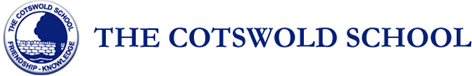 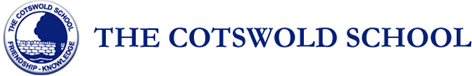 THE SCIENCE DEPARTMENTThis is an outstanding department consisting of twelve full time and two part time Science specialists.  There is one full time and three part time Science Technicians.Accommodation consists of twelve modern labs and a large central prep room, which form an integral block.In year 7 two double (70 minute) lessons are allocated in each weekly cycle, in year 8 this is increased to two and half doubles, with three double lessons in Year 9.At KS4, we follow the AQA Trilogy syllabus. Four double lessons are allocated (20% of curriculum time) and three teachers share the delivery of the course to each group.Separate Science GCSEs are also offered as an option for students who have reached the appropriate standard at Key Stage 3. This is a popular option with two groups in both Year 10 and 11.At Advanced Level, the following courses are offered and continue to be very popular with two groups in each subject in both Year 12 and Year 13:Biology OCRChemistry AQA 
Physics OCRThe Department received excellent feedback from the most recent 2015 Ofsted inspection. GCSE results continue the pattern of high achievement over many years. A-Level results are consistently high and many students opt to take Sciences at A-Level. We regularly send Sixth formers to Oxford, Cambridge and other top Universities.Prior to Academy Status, we were recognised as a High Performing Specialist Language and Science College. This led to the incorporation of a varied and exciting programme of activities, ranging from an after-school Science and Engineering Club to Astronomy evenings, which have continued apace.The Department has excellent primary and community liaison. A ‘Year 5Science and Technology day’ takes place in July attended by 150+ Year 5 students. Colleagues from local industry come in and run sessions for this event. In July, Year 6 pupils from local schools visit the department for sample lessons. Members of the department are also involved with primary outreach work with our feeder schools.We recently won funding from the Wolfson Foundation for 64 ipads solely for use in Science lessons, which have proved very popular. In addition, two of our labs are equipped with desktop computers ensuring we have excellent ICT provision.